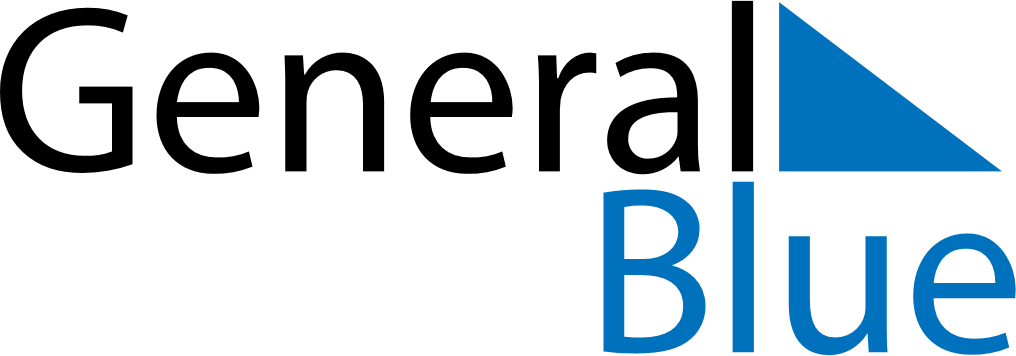 July 2024July 2024July 2024July 2024July 2024July 2024Miehikkaelae, Kymenlaakso, FinlandMiehikkaelae, Kymenlaakso, FinlandMiehikkaelae, Kymenlaakso, FinlandMiehikkaelae, Kymenlaakso, FinlandMiehikkaelae, Kymenlaakso, FinlandMiehikkaelae, Kymenlaakso, FinlandSunday Monday Tuesday Wednesday Thursday Friday Saturday 1 2 3 4 5 6 Sunrise: 3:44 AM Sunset: 10:42 PM Daylight: 18 hours and 58 minutes. Sunrise: 3:45 AM Sunset: 10:41 PM Daylight: 18 hours and 56 minutes. Sunrise: 3:46 AM Sunset: 10:40 PM Daylight: 18 hours and 53 minutes. Sunrise: 3:47 AM Sunset: 10:39 PM Daylight: 18 hours and 51 minutes. Sunrise: 3:49 AM Sunset: 10:38 PM Daylight: 18 hours and 49 minutes. Sunrise: 3:50 AM Sunset: 10:37 PM Daylight: 18 hours and 46 minutes. 7 8 9 10 11 12 13 Sunrise: 3:52 AM Sunset: 10:35 PM Daylight: 18 hours and 43 minutes. Sunrise: 3:53 AM Sunset: 10:34 PM Daylight: 18 hours and 40 minutes. Sunrise: 3:55 AM Sunset: 10:33 PM Daylight: 18 hours and 37 minutes. Sunrise: 3:57 AM Sunset: 10:31 PM Daylight: 18 hours and 34 minutes. Sunrise: 3:59 AM Sunset: 10:30 PM Daylight: 18 hours and 31 minutes. Sunrise: 4:01 AM Sunset: 10:28 PM Daylight: 18 hours and 27 minutes. Sunrise: 4:03 AM Sunset: 10:26 PM Daylight: 18 hours and 23 minutes. 14 15 16 17 18 19 20 Sunrise: 4:04 AM Sunset: 10:25 PM Daylight: 18 hours and 20 minutes. Sunrise: 4:06 AM Sunset: 10:23 PM Daylight: 18 hours and 16 minutes. Sunrise: 4:09 AM Sunset: 10:21 PM Daylight: 18 hours and 12 minutes. Sunrise: 4:11 AM Sunset: 10:19 PM Daylight: 18 hours and 8 minutes. Sunrise: 4:13 AM Sunset: 10:17 PM Daylight: 18 hours and 4 minutes. Sunrise: 4:15 AM Sunset: 10:15 PM Daylight: 18 hours and 0 minutes. Sunrise: 4:17 AM Sunset: 10:13 PM Daylight: 17 hours and 55 minutes. 21 22 23 24 25 26 27 Sunrise: 4:19 AM Sunset: 10:11 PM Daylight: 17 hours and 51 minutes. Sunrise: 4:22 AM Sunset: 10:09 PM Daylight: 17 hours and 47 minutes. Sunrise: 4:24 AM Sunset: 10:06 PM Daylight: 17 hours and 42 minutes. Sunrise: 4:26 AM Sunset: 10:04 PM Daylight: 17 hours and 37 minutes. Sunrise: 4:29 AM Sunset: 10:02 PM Daylight: 17 hours and 33 minutes. Sunrise: 4:31 AM Sunset: 10:00 PM Daylight: 17 hours and 28 minutes. Sunrise: 4:33 AM Sunset: 9:57 PM Daylight: 17 hours and 23 minutes. 28 29 30 31 Sunrise: 4:36 AM Sunset: 9:55 PM Daylight: 17 hours and 18 minutes. Sunrise: 4:38 AM Sunset: 9:52 PM Daylight: 17 hours and 14 minutes. Sunrise: 4:41 AM Sunset: 9:50 PM Daylight: 17 hours and 9 minutes. Sunrise: 4:43 AM Sunset: 9:47 PM Daylight: 17 hours and 4 minutes. 